Условия действуют с 01.06.2016Потребительский кредит без обеспеченияПотребительский кредит без обеспечения для зарплатных клиентовПотребительский кредит для лиц, достигших пенсионного возраста и продолжающих официальную трудовую деятельностьОсновные условияКомиссия за организацию кредитаКомиссия за выдачу наличных денежных средств, предоставленных Банком в рамках потребительского кредита, не взимается в течение 5-ти рабочих дней со дня начисления кредита, с 6 рабочего дня комиссия составит 1% от суммы снятия (мин. 100 рублей). При переводе денежных средств на счет получателя в другом банке (в рублях) по платежному поручению, переданному по системе Enter.UniCredit, комиссия 1% от суммы (мин. 50 рублей, макс. 1500 рублей); переданному другими средствами связи — 1,5% от суммы (мин. 100 рублей, макс. 2000 рублей); по заявлению на регулярное перечисление денежных средств — 1% от суммы (мин. 50 рублей, макс. 1500 рублей). В остальных случаях комиссия не взимается.1 Сумма кредита рассчитывается Банком индивидуально каждому заемщику и указывается в соответствующих параметрах потребительского кредита.2 Для клиентов, имеющих кредит в АО ЮниКредит Банке, который открыт >= 6 месяцев назад или закрыт не более 6 месяцев назад, и имеющих положительную кредитную историю в любом банке РФ, процентная ставка 19,9% годовых, максимальная сумма 700 000 рублей. Для клиентов без кредитной истории в АО ЮниКредит Банке, но с положительной кредитной историей в любом банке РФ (кредит должен быть открыт >= 6 месяцев назад или закрыт не более 6 месяцев назад), процентная ставка 20,9% годовых, максимальная сумма 700 000 рублей. Для клиентов, у которых отсутствует кредитная история, процентная ставка 22,9% годовых, максимальная сумма 500 000 рублей.3 Для зарплатных клиентов, имеющих положительную кредитную историю в любом банке РФ (кредит должен быть открыт >= 6 месяцев назад или закрыт не более 6 месяцев назад), максимальная сумма 1 000 000 рублей. Для клиентов, у которых отсутствует кредитная история в любом банке РФ, максимальная сумма 800 000 рублей.4 Зарплатные клиенты Банка — сотрудники компаний/организаций, обслуживающихся в Банке по «Договору на оказание дополнительных услуг по расчетному обслуживанию» или «Договору на оказание дополнительных услуг по расчетному обслуживанию с использованием специального счета», и произведено хотя бы одно перечисление на счет в каждом месяце за последние три месяца с признаком поступления заработной платы.5 Автомобиль должен находиться в собственности заемщика, категория автомобиля В. Автомобиль иностранного производства должен быть не старше 6 лет, автомобиль российского производства должен быть не старше 5 лет. Стоимость автомобиля должна быть более 250 000 рубей. Для оценки стоимости автомобиля используются данные Яндекс.Авто.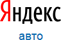 Условия предоставления потребительского кредита, включая процентные ставки, могут меняться. Перед подписанием договора необходимо ознакомиться с действующими условиями предоставления потребительского кредита.УсловиеСрок, мес.Процентные ставки, % годовыхСумма кредита1, руб.При оформлении полиса добровольного страхования жизни и здоровья заемщика24, 36, 48, 6019,9 — 22,9от 60 000 до 700 0002Без оформления полиса добровольного страхования жизни и здоровья заемщика24, 36, 48, 60, 72, 8423,9 — 26,9от 60 000 до 700 0002УсловиеСрок, мес.Процентные ставки, % годовыхСумма кредита1, руб.При оформлении полиса добровольного страхования жизни и здоровья заемщика24, 36, 48, 6016,9от 60 000 до 1 000 0003Без оформления полиса добровольного страхования жизни и здоровья заемщика24, 36, 48, 60, 72, 8420,9от 60 000 до 1 000 0003УсловиеСрок, мес.Процентные ставки, % годовыхСумма кредита1, руб.При оформлении полиса добровольного страхования жизни и здоровья заемщика24, 3622,9от 60 000 до 150 000Без оформления полиса добровольного страхования жизни и здоровья заемщика24, 3626,9от 60 000 до 150 000РублиМинимальный размер кредитаМинимальный размер кредитадля клиентов, подтверждающих свой доход справкой о доходах60 000Максимальный размер кредитаМаксимальный размер кредитастандартный500 000для клиентов, имеющих кредит в ЮниКредит Банке, который открыт более 6 месяцев назад / закрыт не более 6 месяцев назад / с положительной кредитной историей700 000для клиентов, которым Банк сделал персональное предложение по кредиту1 200 000устанавливается на усмотрение Банка в качестве специального предложения для зарплатных клиентов, имеющих зарплатные поступления по счету за последние 3 месяца41 000 000для клиентов, подтверждающих свой доход поездкой за пределы РФ150 000для клиентов, подтверждающих свой доход документом на право собственности автомобиля5200 000Минимальный срок кредита24 месяцаМаксимальный срок кредита84 месяцаРублиКомиссия за организацию кредитаотсутствуетДосрочное погашениеДосрочное погашениеПолное досрочное погашениев любую датуЧастичное досрочное погашениев любую датуМинимальная сумма досрочного погашенияотсутствуетМораторий на досрочное погашениеотсутствуетКомиссия за досрочное погашениеотсутствуетНеустойка за несвоевременное погашение задолженности по кредиту20% годовых, начисляемых на сумму просроченной задолженности по кредиту за период с даты, когда соответствующая сумма подлежала уплате, по дату ее фактической выплаты Банку включительно